w w w . i ei w or l d .c om 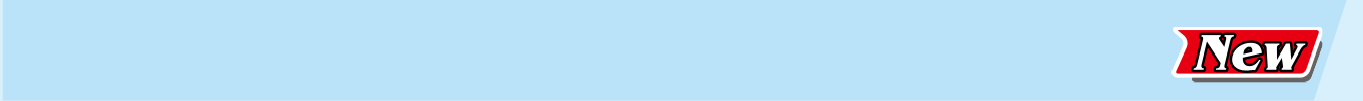 Power Reset HDD Power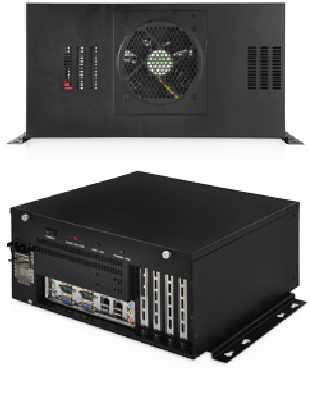 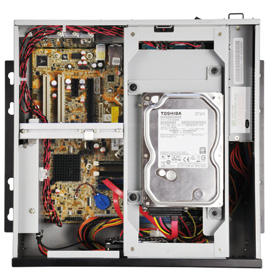 Switch Button LED LED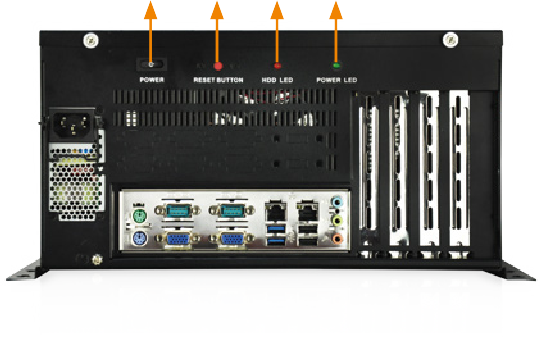 FeaturesRoHS compliant designSupports microATX motherboardOne 3.5” HDD or one 2.5” HDD/SSD bayFour expansion slotsSpecifications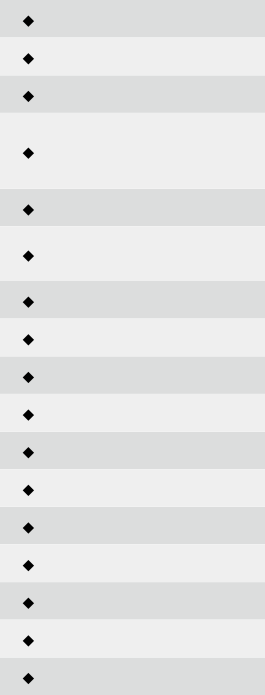 Ordering InformationDimensions (Unit: mm)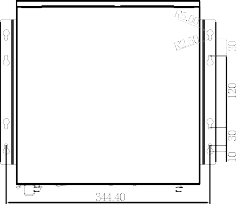 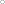 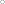 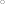 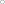 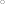 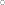 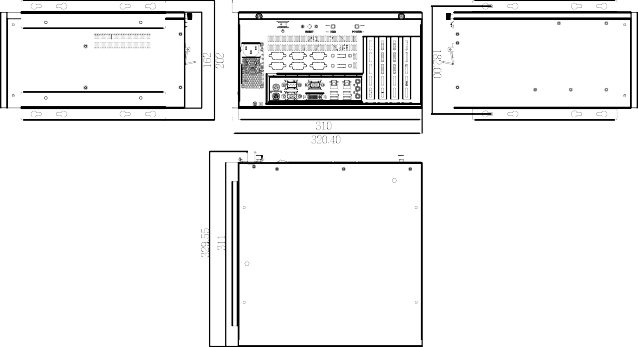 Compatible SBC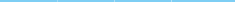 Power Supply Options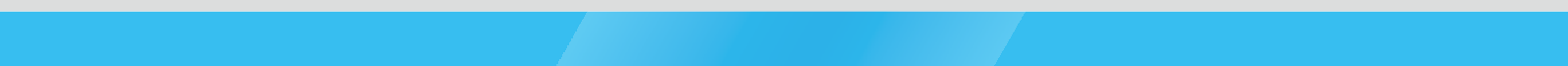 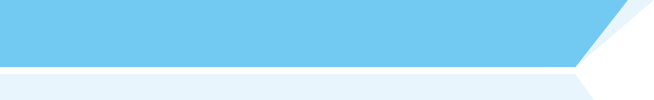 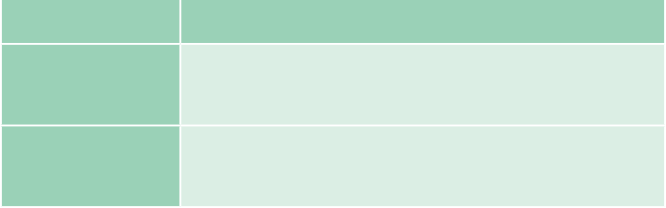 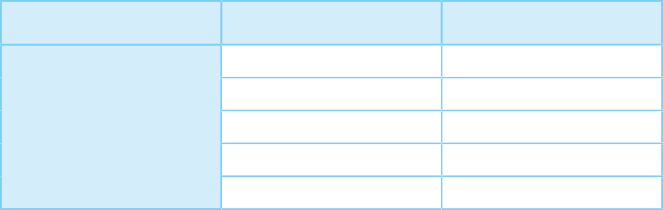 Model No.SBC TypePCIx1Px4Clex8x16IMB-Q870-i2-R10microATX11101IMB-H810-i2-R11microATX21001IMB-Q770-R10microATX11101IMB-H810-i2-R10microATX21001IMB-H610A-R10microATX03001IMB-H110-R10microATX21001